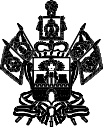 МИНИСТЕРСТВО ОБРАЗОВАНИЯ, НАУКИИ МОЛОДЕЖНОЙ ПОЛИТИКИ КРАСНОДАРСКОГО КРАЯРашпилевская ул., д. 23, г. Краснодар, 350063Тел. (861) 298-25-73, (861)298-26-00E-mail: minobrkuban@krasnodar.ru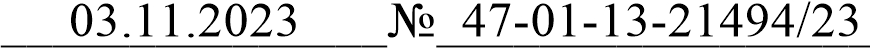 На № 	от 	Руководителям муниципальных органов управления образованием Краснодарского краяРуководителям государственных общеобразовательных учреждений Краснодарского краяОб организации и проведении ИРР по вопросам ГИА в 2024 годуМинистерство образования, науки и молодежной политики Краснодарского края (далее – министерство) направляет для использования в информационно- разъяснительной работе (далее – ИРР) при подготовке к государственной итоговой аттестации (далее – ГИА) в 2024 году всех категорий участников экзаменов, родителей (законных представителей) и лиц, привлекаемых к проведению ГИА, следующие методические документы:рекомендации по организации и проведению информационно- разъяснительной работы о порядке проведения государственной итоговой аттестации по образовательным программам основного общего образования (далее – ИРР ГИА-9) в 2023-2024 учебном году (приложение 1);рекомендации по организации и проведению информационно- разъяснительной работы о порядке проведения государственной итоговой аттестации по образовательным программам среднего общего образования (далее – ИРР ГИА-11) в 2023-2024 учебном году (приложение 2).Информируем, что планируются выезды специалистов министерства с целью мониторинга качества организации и проведения ИРР ГИА-9 и ИРР ГИА-11 в муниципальных образованиях.Приложение: на 36 л. в 1 экз.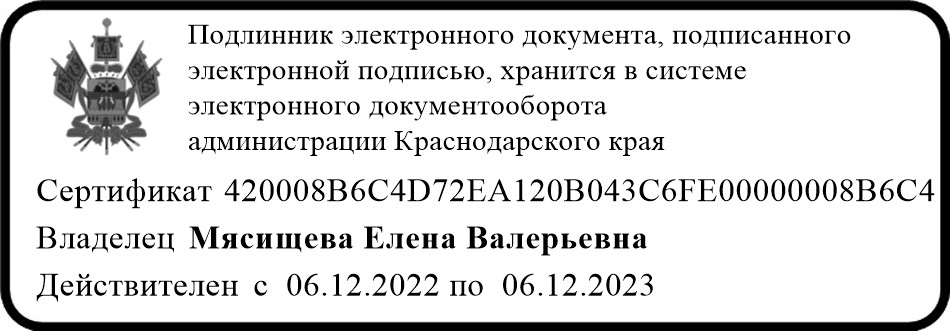 Начальник управленияобщего образования	Е.В. МясищеваБойкова Марина Евгеньевна, +7(861) 298-25-58Карамов Игорь Рифкатович, +7(861) 234-58-47Приложение 1к письму министерства образования, науки и молодежной политики Краснодарского краяот 	№ 	РЕКОМЕНДАЦИИпо организации и проведению информационно-разъяснительной работы о порядке проведения государственной итоговой аттестациипо образовательным программам основного общего образования в 2023-2024 учебном годуОрганизация информирования участников ГИА-9 и их родителей (законных представителей)Информационно-разъяснительная работа (далее – ИРР) о порядке проведения государственной итоговой аттестации по образовательным программам основного общего образования (далее – ГИА-9) является важнейшей составляющей в системе подготовки обучающихся и их родителей (законных представителей) к проведению ГИА-9. Особенное внимание необходимо уделить следующим вопросам:о порядке допуска к прохождению ГИА-9; о формах прохождения ГИА-9;о сроках и местах подачи заявления на сдачу ГИА-9; о выборе предметов для сдачи ГИА-9;об этапах проведения ГИА-9;о сдаче ГИА-9 лицами с ограниченными возможностями здоровья;о правилах поведения во время сдачи ГИА-9 и ответственности за их нарушение;о технологии работы апелляционной комиссии и основаниях подачи апелляций.Информационная поддержка участникам ГИА-9 оказывается через средства массовой информации, федеральные и региональные информационные ресурсы, социальные сети (приложение 1).Рекомендуемый перечень мероприятий, проводимых в рамках ИРР по вопросам подготовки к ГИА-9Рекомендации по проведению мероприятий в МОУО по вопросам организации проведения ГИА-9ИРР по вопросам подготовки к ГИА-9 в текущем учебном году в муниципальном образовании должна быть организована согласно мероприятиям, утвержденным Дорожной картой и планом информационно- разъяснительной  работы,  составленных  с  учетом  выявленных  проблем в 2022-2023 учебном году. ИРР должна быть направлена на работу со всеми участниками  ГИА-9:  обучающимися  и  их  родителями  (законнымипредставителями),	лицами,	привлекаемыми	к	подготовке	и	проведению ГИА-9.Для эффективности проведения ИРР с обучающимися и их родителями (законными представителями) необходимо организовать адресную информационно-разъяснительной работу.Муниципальные органы управления образованием планируют и проводят обучающие семинары для лиц, привлекаемых к подготовке и проведению ГИА-9 по категориям (для ответственных за ГИА-9 в ОО, руководителей ППЭ, членов ГЭК, технических специалистов, организаторов) с документальным оформлением и листом ознакомления (для каждой категории отдельно) (приложение 2).Необходимо обратить внимание, что в соответствии с пунктом 39 Порядка проведения государственной итоговой аттестации по образовательным программам основного общего образования, утвержденного приказом Министерства просвещения Российской Федерации и Федеральной службы по надзору в сфере образования и науки от 4 апреля 2023 г. № 232/551 (далее – Порядок), необходимо под подпись информировать работников ОО, привлекаемых к проведению экзаменов, о применении мер дисциплинарного и административного воздействия в отношении лиц, привлекаемых к проведению ГИА и нарушивших Порядок.При проведении обучающих семинаров с лицами, привлекаемыми к проведению ГИА-9, необходимо включить практическую отработку действий по печати, сканированию бланков ответов участников; заполнению форм ППЭ, отработке нештатных ситуаций и др.Рекомендации по проведению мероприятий в ОО по вопросам организации проведения ГИА-9ИРР по вопросам подготовки к ГИА-9 в текущем учебном году должна проводиться с использованием разнообразных организационных форм (педагогический совет, совещание при директоре (заместителе директора), заседание школьных методических объединений, родительское собрание, классный час, вебинар, консультационный пункт, брифинг, час вопросов и ответов, онлайн-тестирование, практическое занятие, квиз, акция и другое) в соответствии с графиком, утвержденным руководителем ОО. Необходимо использовать наглядную информацию: плакаты, памятки, видеоролики, инфографику и др.На классных часах и родительских собраниях специалисты, ответственные за проведение ИРР в ОО, информируют (под подпись) участников ГИА-9 и их родителей (законных представителей) о процедурах подготовки и проведения ГИА-9, ссылаясь на конкретные пункты Порядка. Необходимо под подпись информировать участников о применении мер административного воздействия в отношении лиц, нарушивших Порядок.Подбор вопросов для рассмотрения на классных часах и родительских собраниях приведен в рекомендуемом перечне тем и вопросов.Основными источниками для подготовки к классному часу и родительскому собранию должны быть действующие нормативные и распорядительные документы и методические материалы по вопросам ГИА-9. Не рекомендуется зачитывать слушателям документы целиком, необходимо изложить нормативные документы в доступной для слушателей форме (с цитированием главных пунктов/подпунктов документов).Документом, подтверждающим проведение мероприятий по вопросам организации и проведения ГИА-9 в ОО, является протокол (приложение 3).Структура протокола родительского собрания (классного часа) должна позволить точно определить, какие вопросы были рассмотрены на родительском собрании (классном часе) и за что поставили подписи родители (законные представители) или обучающиеся.Все слушатели должны быть ознакомлены с протоколами родительских собраний (классных часов):в листах ознакомления с протоколами родительских собраний (классных часов) указываются Ф.И.О., даты и подписи всех участников (обучающихся и родителей (законных представителей), присутствующих на родительских собраниях (классных часах) (приложение 4).С обучающимися, отсутствующими на классных часах по каким-либо причинам, должны быть проведены индивидуальные беседы в другой день, что также должно быть отражено в листе ознакомления с указанием даты фактического проведения.Родителям (законным представителям) обучающихся, которые не могли присутствовать на родительских собраниях, должны быть переданы информационные материалы, обсуждаемые на собрании, а также уведомления (оформлены в двух экземплярах), содержащие четко и кратко сформулированную информацию из протокола, требующую подтверждения об ознакомлении с ней (приложение 5).Родители (законные представители) обучающихся должны поставить свою подпись, дату ознакомления и вернуть один экземпляр уведомления в ОО, второй экземпляр оставить у себя.ИРР с обучающимися с ОВЗ, детьми-инвалидами, инвалидами, экстернами и их родителями (законными представителями) необходимо проводить в рамках консультационного пункта индивидуально с привлечением классного руководителя, социального педагога, педагога-психолога.Рекомендуемый перечень тем и вопросов для проведения классных часов с обучающимися ОО и родительских собраний с родителями(законными представителями) обучающихся ОО по вопросам подготовки к ГИА-9* Для проведения родительских собраний рекомендуется дополнить вопросами:«о лицах, имеющих право стать общественными наблюдателями», «о правах и обязанностях общественных наблюдателей», «о том, как получить аккредитацию и стать общественным наблюдателем»Приложение 1к Рекомендациям по организации и проведению информационно- разъяснительной работыо порядке проведения государственной итоговой аттестациипо образовательным программам основного общего образованияв 2023-2024 учебном году (пункт 1.2)от 	№ 	СВЕДЕНИЯоб основных информационных ресурсахhttp://obrnadzor.gov.ru/ – официальный сайт Федеральной службы по надзору в сфере образования и науки (Рособрнадзор);http://fipi.ru/	–	официальный	сайт	ФГБНУ	«Федеральный	институт педагогических измерений» (ФГБНУ «ФИПИ»);https://edu.gov.ru/	–	официальный	сайт	Министерства	просвещения Российской Федерации;https://minobr.krasnodar.ru/ – официальный сайт министерства образования, науки и молодежной политики Краснодарского края;http://www.gas.kubannet.ru/ – официальный сайт ГКУ КК Центра оценки качества образования;http://www.iro23.ru/ – официальный сайт ГБОУ ДПО «Институт развития образования» Краснодарского края;https://t.me/minobrkubaniofficial/	-	официальная	группа	министерства образования, науки и молодежной политики Краснодарского края;https://vk.com/giakuban/ – официальная группа «Государственная итоговая аттестация на Кубани» в социальной сети «ВКонтакте»;https://ok.ru/giakuban/ официальная группа «Государственная итоговая аттестация на Кубани» в социальной сети «Одноклассники»;а	также	официальные	сайты	муниципальных	органов	управления образованием (далее – МОУО) и образовательных организаций (далее – ОО).2РЕКОМЕНДУЕМАЯформа листа ознакомлениялиц, привлекаемых к подготовке и проведению ГИА-9Приложениек протоколу (материалам) обучающего семинараот 	Лист ознакомления 	 категория – указать конкретно (ответственные за ГИА в ОО, руководители ППЭ, члены ГЭК, технические специалисты, организаторы)муниципального образования	Тема: 	Вопросы:1.	…2.	…Примечание: в листе ознакомления указываются ФИО и подписи всех лиц, присутствовавших на мероприятии. На каждую категорию должен быть отдельный лист ознакомления.РЕКОМЕНДУЕМАЯформа протокола родительского собранияПРОТОКОЛ №	родительского собрания обучающихся класса 	ОО 	муниципального образования	по теме: 	Дата проведения:	  Число присутствующих: 		 Отсутствовавшие: (указать Ф.И.О.) 		 Приглашенные: (Ф.И.О., должность) 	Повестка дня:(указать вопросы)​​​Слушали (должность, Ф.И.О. докладчика, краткое содержание информации по вопросу в соответствии с рекомендациями по структуре оформления) …Решили:Примечание:	названия	документов	в	протоколе	необходимо	указывать полностью с реквизитами.2РЕКОМЕНДУЕМАЯформа протокола классного часа обучающихся ПРОТОКОЛ № 	классного часа обучающихся	класса ОО 		 муниципального образования		 по теме: 		 Дата проведения: 	 Число присутствующих: 	 Отсутствовавшие: (указать Ф.И.О.) 	Повестка дня:(указать вопросы)​​​Слушали (Ф.И.О. докладчика, краткое содержание информации по вопросу в соответствии с рекомендациями по структуре оформления) …………Классный руководитель				Ф.И.О.	подписьПримечание:	названия	документов	в	протоколе	необходимо	указывать полностью с реквизитами.РЕКОМЕНДУЕМАЯформа листа ознакомления обучающихся, их родителей (законных представителей)Приложение к протоколуклассного часа (родительского собрания) от 	№	Лист ознакомления обучающихся (родителей) 	класса ОО 	муниципального образования		Тема: 	Вопросы:(четко сформулированная информация из протокола, требующая подтверждения об ознакомлении с ней)…Примечание: в листе ознакомления указываются ФИО, дата и подписи всех обучающихся, родителей (законных представителей), фактически присутствовавших на классном часе (родительском собрании).РЕКОМЕНДУЕМАЯформа уведомления родителей (законных представителей), не явившихся на родительское собраниеПриложениек протоколу родительского собрания от 	№	УВЕДОМЛЕНИЕродителям обучающегося 	классаОО 	муниципального образования	(фамилия и имя обучающегося)Уважаемые 	!В связи с Вашим отсутствием на родительском собрании 	,(дата проведения)посвященном вопросам 	,(перечислить)администрация ОО №	информирует Вас о 	Уверены в вашей заинтересованности в судьбе 	, надеемся на понимание, что решать любые учебные и воспитательные проблемы мы будем вместе.По возникшим вопросам вы можете обратиться по телефону 	Благодарим за понимание и сотрудничество.Директор (зам директора)				(подпись)	Ф.И.О.С информацией ознакомлены:«	»	20  года			(подписи родителей)	(Ф.И.О. родителей)Примечание:-в листе ознакомления указываются Ф.И.О. и подпись одного родителя (законного представителя);-после ознакомления с информацией родители (законные представители) возвращают уведомление классному руководителю.Приложение 2к письму министерства образования, наукии молодежной политики Краснодарского краяот	№ 	РЕКОМЕНДАЦИИпо организации и проведению информационно-разъяснительной работы о порядке проведения государственной итоговой аттестации по образовательным программам среднегообщего образования в 2023-2024 учебном годуОрганизация информирования участников ГИА-11 и их родителей (законных представителей)Информационно-разъяснительная работа (далее – ИРР) о порядке проведения государственной итоговой аттестации по образовательным программам среднего общего образования (далее – ГИА-11) является важнейшей составляющей в системе подготовки обучающихся и их родителей (законных представителей) к проведению ГИА-11. Особенное внимание необходимо уделить следующим вопросам:о порядке допуска к прохождению ГИА-11; о формах прохождения ГИА-11;о сроках и местах подачи заявления на сдачу ГИА-11; о выборе предметов для сдачи ГИА-11;о сроках проведения ГИА-11;о сдаче ГИА-11 лицами с ограниченными возможностями здоровья;о правилах поведения во время сдачи ГИА-11 и ответственности за их нарушение;о технологии работы апелляционной комиссии и основании подачи апелляций.Информационная поддержка участникам ГИА-11 оказывается через средства массовой информации, федеральные и региональные информационные ресурсы, социальные сети (приложение 1).Примерный перечень мероприятий, проводимых в рамках ИРР по вопросам подготовки к ГИА-11Рекомендации по проведению мероприятий в МОУО по вопросам организации проведения ГИА-11ИРР по вопросам подготовки к ГИА-11 в текущем учебном году в муниципальном образовании должна быть организована согласно мероприятиям, утвержденным Дорожной картой и планом информационно- разъяснительной работы, составленных с учетом выявленных проблем в 2022- 2023 учебном году и мероприятий в региональной Дорожной карте и плане информационно-разъяснительной работы.ИРР должна быть направлена на работу со всеми участниками ГИА-11: обучающимися и их родителями (законными представителями), лицами, привлекаемыми к подготовке и проведению ГИА-11.Для эффективности проведения ИРР с обучающимися и их родителями (законными представителями)	необходимо	организовать использование различных, в том числе нестандартных форм проведения (на муниципальном уровне), например: деловые игры, мастер-классы, конференции, инициативные проекты, конкурсы видеороликов и др.Муниципальные  органы  управления  образованием  планируют и проводят  обучающие  семинары  для  лиц,  привлекаемых  к  подготовке и проведению ГИА-11 по категориям (для ответственных за ГИА-11 в ОО, руководителей ППЭ, членов ГЭК, технических специалистов, организаторов) с документальным оформлением и листом ознакомления (для каждой категории отдельно) (приложение 2).Необходимо обратить внимание, что в соответствии с пунктами 44, 72 и 73 Порядка проведения государственной итоговой аттестации по образовательным программам среднего общего образования, утвержденного приказом Министерства просвещения Российской Федерации и Федеральной службы по надзору в сфере образования и науки от 4 апреля 2023 г. № 233/552 (далее – Порядок), необходимо под подпись информировать работников ОО, привлекаемых к проведению экзаменов, о применении мер дисциплинарного и административного воздействия в отношении лиц, привлекаемых к проведению экзаменов и нарушивших Порядок.При ознакомлении с Порядком необходимо учитывать изменения, вступившие в силу с 1 сентября 2023 г.:изменение дополнительных дат написания ИС (п.30); изменение сроков информирования (п.44, 46);прохождение ГИА в форме ГВЭ только по обязательным предметам, допускается сочетание форм – ЕГЭ и ГВЭ (п. 9, 11, 59.1);изменение уровня ЕГЭ по математике: за 2 недели до начала соответствующего экзамена, без указания причины (п. 13);возможно изменение уровня математики при повторном допуске в резервные сроки участников ГИА: следует подать заявление в ГЭК в течение 2- х рабочих дней после официального объявления результатов по математике (п.56);изменение названия «конфликтная» комиссия на «апелляционная» комиссия (п.32, 42);предоставление права выполнить задания в тот же день или в резервные сроки при техническом сбое по выбору участника ЕГЭ по иностранному языку, раздел говорение (п. 74) и участника ЕГЭ по информатике (КЕГЭ) (п. 76);требования к составу работников в ППЭ, привлекаемым к ГИА (п.66); требования к допуску в ППЭ лиц и участников экзаменов (п. 67, 68);не выделяются до входа в ППЭ отдельные помещения для представителей СМИ (п. 62);личные вещи технические специалисты оставляют в штабе ППЭ (п. 63);предъявление уполномоченными лицами доверенности, оформленной нотариально, при подаче заявления на участие в ГИА (п. 12);предъявление уполномоченными лицами доверенности, оформленной нотариально, при подаче апелляции о несогласии с выставленными баллами (п. 106);присутствие уполномоченных лиц, имеющих доверенность, оформленную нотариально, при рассмотрении апелляции (п. 102);время на подготовительные мероприятия, которое не включается в продолжительность экзамена (п.54);изменение мест регистрации на сдачу ЕГЭ военнослужащими (п.18); перенос экзамена по согласованию с ГЭК при угрозе возникновениячрезвычайной ситуации (п.48);изменение сроков сдачи ЕГЭ выпускниками прошлых лет (п.51); изменение (дополнение) участниками ЕГЭ (выпускниками прошлых лет)перечня предметов и сроков сдачи ЕГЭ при наличии уважительных причин (п.16);и др.При проведении обучающих семинаров с лицами, привлекаемыми к проведению ГИА-11, необходимо организовать проведение практической части:обыгрывание (по ролям) нештатных ситуаций;заполнение	форм	ППЭ	(особое	внимание	уделить	заполнению машиночитаемой формы 14-02 МАШ, так как анализ этих форм входит в одну из«зон риска», определенных Рособрнадзором).Для  проверки  качества  проведенной  ИРР  следует  организовать«проверочные работы», используя различные формы (беседа, блиц-опрос, экспресс-анкетирование, онлайн-анкетирование и т.д.).Рекомендации по проведению мероприятий в ОО по вопросам организации проведения ГИА-11ИРР по вопросам подготовки к ГИА-11 в текущем учебном году должна проводиться с использованием разнообразных организационных форм (педагогический совет, совещание при директоре (заместителе директора), заседание школьных методических объединений, родительское собрание, классный час, вебинар, консультационный пункт и другое) в соответствии с графиком, утвержденным руководителем ОО.При ознакомлении с Порядком необходимо учитывать изменения, вступившие в силу с 1 сентября 2023 г.:изменение дополнительных дат написания ИС (п.30); изменение сроков информирования (п.44, 46);прохождение ГИА в форме ГВЭ только по обязательным предметам, допускается сочетание форм – ЕГЭ и ГВЭ (п. 9, 11, 59.1);изменение уровня ЕГЭ по математике: за 2 недели до соответствующего экзамена, без указания причины (п. 13);возможно изменение уровня математики при повторном допуске в резервные сроки участников ГИА: следует подать заявление в ГЭК в течение 2- х рабочих дней после официального объявления результатов по математике (п.56);изменение названия «конфликтная» комиссия на «апелляционная» комиссия (п.32, 42);предоставление права выполнить задания в тот же день или в резервные сроки при техническом сбое по выбору участника ЕГЭ по иностранному языку, раздел говорение (п. 74) и участника ЕГЭ по информатике (КЕГЭ) (п. 76);требования к составу работников в ППЭ, привлекаемым к ГИА (п.66); требования к допуску в ППЭ участников экзаменов (п. 68);предъявление уполномоченными лицами доверенности, оформленной нотариально, при подаче заявления на участие в ГИА (п. 12);предъявление уполномоченными лицами доверенности, оформленной нотариально, при подаче апелляции о несогласии с выставленными баллами (п. 106);присутствие уполномоченных лиц, имеющих доверенность, оформленную нотариально, при рассмотрении апелляции (п. 102);время на подготовительные мероприятия, которое не включается в продолжительность экзамена (п.54);и др.На классных часах и родительских собраниях специалисты, ответственные за проведение ИРР в ОО, информируют (под подпись) участников ГИА-11 и их родителей (законных представителей) о формах подготовки и порядке проведения ГИА-11.Собрания по вопросам сроков подачи заявления для сдачи ГИА-11, выбора  предметов,  этапов  проведения  ГИА-11  необходимо  провести  до1  декабря.  Собрания  по  данным  вопросам  рекомендуем провести при совместном участии обучающихся и их родителей. Особое внимание необходимо обратить на выбор предметов обучающимися 11(12) классов, планирующими поступление в военные вузы. Такие обучающиеся должны выбирать большее количество предметов, чтобы в случае не прохождения медицинской комиссии имели возможность выбора другой специальности и образовательной организации высшего образования после завершения регистрации на сдачу ГИА-11.При проведении ИРР с лицами с ограниченными возможностями здоровья рекомендуем использовать форму индивидуальных собеседований с обучающимися данной категории и их родителями на уровне руководителя ОО и специалиста, ответственного за организацию и проведение ГИА-11 в муниципальном образовании.Подбор вопросов для рассмотрения на классных часах и родительских собраниях приведен в рекомендуемом перечне тем и вопросов.Основными источниками для   подготовки к   классному   часу и родительскому  собранию  должны  быть  действующие  нормативные и распорядительные документы и (или) методические материалы по вопросам ГИА-11. Не рекомендуется зачитывать слушателям документы целиком, необходимо изложить нормативные документы в доступной для слушателей форме (с цитированием главных пунктов/подпунктов документов).Документом, подтверждающим проведение мероприятий по вопросам организации и проведения ГИА-11 в ОО, является протокол (приложение 3).Структура протокола родительского собрания (классного часа) должна позволить точно определить, какие вопросы были рассмотрены на родительском собрании (классном часе) и за что поставили подписи родители (законные представители) или обучающиеся.Все слушатели должны быть ознакомлены с протоколами родительских собраний (классных часов):в листах ознакомления с протоколами родительских собраний (классных часов) указываются Ф.И.О., даты и подписи всех участников (обучающихся и родителей (законных представителей), присутствующих на родительских собраниях (классных часах) (приложение 4).С обучающимися, отсутствующими на классных часах по каким-либо причинам, должны быть проведены индивидуальные беседы в другой день, что также должно быть отражено в листе ознакомления с указанием даты фактического проведения.Родителям  (законным  представителям)  обучающихся,  которые не могли присутствовать на родительских собраниях, должны быть переданы информационные материалы, обсуждаемые на собрании, а также уведомления (в двух экземплярах), содержащие четко и кратко сформулированную информацию из протокола, требующую подтверждения об ознакомлении с ней (приложение 5).Родители (законные представители) обучающихся должны поставить свою подпись, дату ознакомления и вернуть один экземпляр уведомления в ОО, второй экземпляр оставить у себя.Для эффективности проведения ИРР с обучающимися и их родителями (законными представителями) необходимо организовать работу практико-мотивационной направленности с использованием различных, в том числе нестандартных форм проведения (на школьном уровне), например: деловые игры, мастер-классы, конференции, инициативные проекты, конкурсы видеороликов и др.Живые и запоминающиеся истории, новости, интервью, заметки и т.д. помогут заинтересовать широкую аудиторию выпускников, их родителей (законных представителей), вызвать настрой на успех и положительную эмоциональную реакцию, с которой хочется поделиться с окружающими, полезным содержанием, принять на заметку и попробовать повторить за автором.Для проверки качества проведенной ИРР следует организовать«проверочные работы», используя различные формы (беседа, блиц-опрос, экспресс-анкетирование, онлайн-анкетирование и т.д.).Рекомендуемый перечень тем и вопросов дляпроведения классных часов с обучающимися ОО и родительских собраний с родителями (законными представителями) обучающихся ООпо вопросам подготовки к ГИА-11Приложение 1к Рекомендациям по организации и проведению информационно- разъяснительной работыо порядке проведения государственной итоговой аттестациипо образовательным программам среднего общего образованияв 2023-2024 учебном году (пункт 1.2)от 	№ 	СВЕДЕНИЯоб основных информационных ресурсахhttp://obrnadzor.gov.ru/ – официальный сайт Федеральной службы по надзору в сфере образования и науки (Рособрнадзор);http://fipi.ru/	–	официальный	сайт	ФГБНУ	«Федеральный	институт педагогических измерений» (ФГБНУ «ФИПИ»);https://edu.gov.ru/	–	официальный	сайт	Министерства	просвещения Российской Федерации;https://minobr.krasnodar.ru/ – официальный сайт министерства образования, науки и молодежной политики Краснодарского края;http://www.gas.kubannet.ru/ – официальный сайт ГКУ КК Центра оценки качества образования;http://www.iro23.ru/ – официальный сайт ГБОУ ДПО «Институт развития образования» Краснодарского края;https://t.me/minobrkubaniofficial/	–	официальная	группа	министерства образования, науки и молодежной политики Краснодарского края;https://vk.com/minobrkubani/	–	официальная	группа	министерства образования, науки и молодежной политики Краснодарского края;https://ok.ru/minobrnaukikubani/	–	официальная	группа	министерства образования, науки и молодежной политики Краснодарского края;https://vk.com/giakuban/ – официальная группа «Государственная итоговая аттестация на Кубани» в социальной сети «ВКонтакте»;https://ok.ru/giakuban/ официальная группа «Государственная итоговая аттестация на Кубани» в социальной сети «Одноклассники»;а	также	официальные	сайты	муниципальных	органов	управления образованием (далее – МОУО) и образовательных организаций (далее – ОО).2РЕКОМЕНДУЕМАЯформа листа ознакомлениялиц, привлекаемых к подготовке и проведению ГИА-11Приложениек протоколу (материалам) обучающего семинараот 	Лист ознакомления 	 категория – указать конкретно (ответственные за ГИА в ОО, руководители ППЭ, члены ГЭК, технические специалисты, организаторы)муниципального образования	Тема: 	Вопросы:1.	…2.	…Примечание: в листе ознакомления указываются ФИО и подписи всех лиц, присутствовавших на мероприятии. На каждую категорию должен быть отдельный лист ознакомления.РЕКОМЕНДУЕМАЯформа протокола родительского собранияПРОТОКОЛ №	родительского собрания обучающихся класса 	ОО 	муниципального образования	по теме: 	Дата проведения:	  Число присутствующих: 		 Отсутствовавшие: (указать Ф.И.О.) 		 Приглашенные: (Ф.И.О., должность) 	Повестка дня:(указать вопросы)​​​Слушали (должность, ф.и.о. докладчика, краткое содержание информации по вопросу в соответствии с рекомендациями по структуре оформления) …Решили:Примечание: название документов в протоколе необходимо указывать полностью с реквизитами со ссылкой на конкретный пункт и (или) рекомендации.2РЕКОМЕНДУЕМАЯформа протокола классного часа обучающихся ПРОТОКОЛ № 	классного часа обучающихся класса	ОО 	 муниципального образования			 по теме: 			Дата проведения: 	 Число присутствующих: 	 Отсутствовавшие: (указать Ф.И.О.) 	Повестка дня:(указать вопросы)​​​Слушали (ф.и.о. докладчика, краткое содержание информации по вопросу в соответствии с рекомендациями по структуре оформления) …………Классный руководитель 			Ф.И.О.	подписьПримечание: название документов в протоколе необходимо указывать полностью с реквизитами со ссылкой на конкретный пункт и (или) рекомендации.Приложение 4к Рекомендациям по организации и проведению информационно- разъяснительной работыо порядке проведения государственной итоговой аттестациипо образовательным программам среднего общего образованияв 2023-2024 учебном году (пункт 4.6)от 	№ 	РЕКОМЕНДУЕМАЯформа листа ознакомления обучающихся, их родителей (законных представителей)Приложение к протоколуклассного часа (родительского собрания) от 	№	Лист ознакомления обучающихся (родителей) класса 	ОО 	муниципального образования	Тема: 	Вопросы:(четко сформулированная информация из протокола, требующая подтверждения об ознакомлении с ней, например: успешное прохождение итогового сочинения (изложения) по русскому языку как условие допуска к ГИА-11)……Примечание: в листе ознакомления указываются ФИО, дата и подписи всех обучающихся, родителей (законных представителей), фактически присутствовавших на классном часе (родительском собрании).Приложение 5к Рекомендациям по организации и проведению информационно- разъяснительной работыо порядке проведения государственной итоговой аттестациипо образовательным программам среднего общего образованияв 2023-2024 учебном году (пункт 4.8)от 	№ 	РЕКОМЕНДУЕМАЯформа уведомления родителей (законных представителей), не явившихся на родительское собраниеПриложениек протоколу родительского собранияот 	№	УВЕДОМЛЕНИЕродителям обучающегося 	классаОО 	муниципального образования	(фамилия и имя обучающегося)Уважаемые 	!В связи с вашим отсутствием на родительском собрании 	,(дата проведения)посвященном вопросам 	,(перечислить)администрация ОО №	информирует вас о 	Уверены в вашей заинтересованности в судьбе 	, надеемся на понимание, что решать любые учебные и воспитательные проблемы мы будем вместе.По возникшим вопросам вы можете обратиться по телефону 	Благодарим за понимание и сотрудничество.Директор (зам директора)				(подпись)	Ф.И.О.С информацией ознакомлены:«	»	20  года			(подписи родителей)	(Ф.И.О. родителей)Примечание:в листе ознакомления указываются Ф.И.О. и подпись одного родителя (законного представителя);после ознакомления с информацией родители (законные представители) возвращают уведомление классному руководителю.№ п/пМероприятияДокументы и материалы, подтверждающие проведение ИРР1231Разработка плана ИРР по вопросам ГИА-9 на 2023-2024 учебный годУтвержденный план (с реквизитами), в том числе по устранению проблем, выявленных в ИРРв 2022-2023 учебном году2Для МОУО:- проведение обучающих семинаров для ответственных за подготовку и проведение ГИА-9 в ОО, лиц, привлекаемых к проведению ГИА-9;Приказы, письма (с реквизитами) о проведении мероприятий; планы-графики проведения, методические материалы, протоколы собраний, встреч с листами ознакомления, журналы консультаций и пр.проведение муниципальных родительских собраний, конференций, круглых столов по вопросам ГИА-9 и других видов работы с родителями (законными представителями) обучающихся;организация и проведение муниципальных акций, направленных на разъяснение порядка проведения ГИА-9 и итогового собеседования по русскому языку (далее – ИС)Для ОО:проведение педагогических советов, совещаний с учителями, классных часов и родительских собраний, темы или отдельные вопросы, которые посвящены организации и проведению ГИА-9;проведение индивидуальных и групповых консультаций с родителями (законными представителями) и обучающимися по вопросам проведения ИС, ГИА-9;адресная работа с родителями (законными представителями) и обучающимися слабо мотивированными на учебу;разъяснительная работа по профилактике использования фишинговых сайтов с готовыми решениями и ответами на задания ГИА-93Заседания муниципальных (районных и городских) методических объединений по вопросам ГИА-9Протоколы заседаний методических объединений4Систематизация документов по ГИА-9:Для МОУО:федеральные нормативные и инструктивные документы и материалы;региональные распорядительные и инструктивные документы и материалы;муниципальные документы и материалыДля ОО:федеральные нормативные и инструктивные документы и материалы;региональные распорядительные и инструктивные документы и материалы;муниципальные документы и материалы;школьные документы и материалыПапки с действующими документами и материалами только по вопросам ГИА-9 (сформированы по уровням, датам публикаций, оформлены титульные листы).Папки с действующими документами (материалами) по подготовке и проведению ИС должны систематизироваться отдельно.Папки с материалами по работе с педагогическими работниками ОО (проведение инструктивных совещаний, практических обучающих семинаров и иных информационно- разъяснительных мероприятий, с указанием даты проведения и подписи участника).Папки с материалами по работе с обучающимися и их родителями (законными представителями) (протоколы родительских собраний, протоколы классных часов, уведомления, материалы проведения индивидуальных консультаций и адресной информационно-разъяснительной работы).Папки:с заявлениями участников ИС и согласиями на обработку персональных данных;с заявлениями участников ГИА-9 и согласиями на обработку персональных данных;журнал регистрации заявлений ИС и ГИА-9 (единый журнал в течение нескольких лет);материалы мониторинга выбора предметов на ГИА-9;журналы индивидуальных встреч, консультаций;материалы по заполнению бланков ОГЭ и ГВЭ;журнал регистрации звонков на «горячую линию» и т.д.5Информирование на официальных сайтах МОУО и ОО:ведение разделов по вопросам организации и проведения ИС и ГИА-9 и своевременное обновление информацииИнформация в разделе по вопросам ИС: номера телефонов «горячей линии» МОУО и министерства;региональные и федеральные нормативные документы по организации ИС (возможна ссылка на соответствующие разделы сайта ГКУ КК ЦОКО);о сроках проведения итогового собеседования по русскому языку до 25 декабря 2023 года;о сроках и местах подачи заявления на участие в итоговом собеседовании до 30 декабря 2023 года;о сроках и местах подачи заявлений на сдачу ГИА-9 по учебным предметам до 1 февраля 2024 года;о сроках проведения ГИА-9 до 8 января 2024 года; о сроках, местах и порядке информирования о результатах итогового собеседования по русскому языку до 1 февраля 2024 года;Информация в разделе по вопросам ГИА-9: номера телефонов «горячей линии» МОУО и министерства;региональные и федеральные нормативные документы по ГИА-9 (возможна ссылка на соответствующие разделы сайта ГКУ КК ЦОКО); о сроках, местах и порядке информирования орезультатах ГИА-9 (досрочный период) до 20 марта2024 года;о сроках, местах и порядке подачи и рассмотрения апелляций ГИА-9 (досрочный период) до 20 марта 2024 года;о сроках, местах и порядке информирования о результатах ГИА-9 (основной период) до 20 апреля 2024 года;о сроках, местах и порядке подачи и рассмотрения апелляций ГИА-9 (основной период) до 20 апреля 2024 года;о сроках и местах подачи заявления об участии в ГИА-9 в дополнительный период до 30 июля 2024 года;о сроках, местах и порядке информирования о результатах ГИА-9 (дополнительный период) до 30 августа 2024 года;о сроках, местах и порядке подачи и рассмотрения апелляций ГИА-9 (дополнительный период) до 30 августа 2024 года.Возможно также размещение на сайте: муниципальных документов (возможна ссылка на соответствующий раздел сайта МОУО);школьных документов об организации и проведении ИС и ГИА-9 в ОО;материалов ИРР для участников ГИА-9 и их родителей (законных представителей)6Работа «горячей линии» по ИС и ГИА-9Наличие муниципальной действующей «горячей линии», номер телефона и график работы которой опубликован на сайтах МОУО и ОО.Для «горячей линии» желательно выделить отдельный номер. В МОУО может быть один телефон «горячей линии» по вопросам ГИА-9 (ОГЭ, ГВЭ, ИС).За телефоном «горячей линии» должен быть закреплен специалист, который может ответить на звонок в любое указанное в графике время (без перерывов на обед, совещания и т.п.).Специалист, ответственный за телефон «горячей линии», должен отвечать на звонок в соответствии с назначением телефона: например, «горячая линия ГИА-9 слушает».В случае обращения на «горячую линию» с жалобой следует приложить все усилия, чтобы решить возникшую проблему и предотвратить конфликтную ситуацию.Рекомендуем вести журнал регистрации обращений на «горячую линию» в ОО и МОУО7Обеспечение ОО федеральными и региональными нормативными документами, регламентирующими проведение ИС и ГИА-9, а также памятками, содержащими информацию о Порядке проведения ГИА-9Письма о направлении нормативных документов и материалов ИРР в ОО. Памятки, листовки, другие виды информационных материалов.8Организация в ОО тренировочных мероприятий для обучающихся и их родителей (законных представителей) по заполнению бланков ответов в соответствии с образцом написания букв и цифр (для проведения ОГЭ по федеральной технологии)Заполнение бланков ответов ОГЭ и ГВЭ всеми обучающимися 9-х классов организует и проводит заместитель директора, курирующий направление ГИА-9 (не менее одного раза в четверть).Разъяснения (в виде презентаций, листовок, протоколов классных часов) о необходимости заполнения регистрационных полей и ответов на задания в бланке ответов № 1 в строгом соответствии с образцом написания букв, цифр, символов, а также о возможном снижении отметки из-за неверного распознавания буквы, цифры, символа программой при автоматизированной обработке бланков ответов.При проведении тренировочных мероприятий ОГЭ по всем предметам необходимо обеспечить заполнение бланков участниками.9Учет обучающихся с ограниченными возможностями здоровья (далее – ОВЗ) и проведение с ними и их родителями (законными представителями) дополнительной ИРРКомплект документов (заверенных в установленном порядке) из ОО о наличии лиц с ОВЗ и необходимых для них условиях в ППЭ, учет результатов сдачи ГИА-9 данной категорией участников.10Контроль МОУО за проведением ИРР в ООГрафик проверки (с реквизитами) и информация по результатам проверки;справки по результатам проверки протоколов и листов ознакомления;приказ об устранении выявленных нарушений; справки по результатам повторных проверокСрокиПримерные темыВопросы повестки дняИнформация, требующая подтверждения об ознакомлении в листе ознакомленияIIчетвертьОсновные вопросы проведения ГИА-9о формах проведения ГИА-9;об участниках ГИА-9;о количестве сдаваемых экзаменов для получения аттестата;о выборе предметов, сроках и местах подачи заявлений на сдачу ГИА-9;о досрочном, основном и дополнительном периодах проведения ГИА-9;о совпадении сроков проведения экзаменов; об информационных ресурсах ГИА-9 и телефонах «горячей линии»;о допустимых средствах обучения на отдельных экзаменах (в соответствии со спецификацией КИМ ОГЭ и ГВЭ);об организации качественной подготовки обучающихся к ГИА-9.Формы проведения ГИА-9: основной государственный экзамен (далее – ОГЭ) и государственный выпускной экзамен (далее – ГВЭ).ГИА-9 включает в себя четыре экзамена: два обязательных и два по выбору обучающегося.Для участников с ОВЗ, детей-инвалидов, инвалидов ГИА-9 по их желанию проводится только по обязательным экзаменам.Заявления об участии в ГИА-9 подаются в школе до 1 марта (включительно).ГИА-9 проводится в досрочный, основной и дополнительный периоды. К сдаче экзаменов в досрочный период допускаются обучающиеся, не имеющие возможности по уважительным причинам (документально подтвержденным) сдать экзамены в основной период.Знакомство с допустимыми средствами воспитания и обучения на ГИА-9 по отдельным предметам и соблюдении требований к ним.Правила заполнения бланков ответов ОГЭ и № 1,№ 2 и ГВЭ.IIчетвертьИтоговое собеседование по русскому языкуоб ИС как условии допуска к прохождению ГИА-9;о сроках, местах и порядке подачи заявлений об участии в ИС;о сроках проведения ИС;Получение результата«зачёт» за ИС является одним из необходимых условий допуска к прохождениюГИА-9.Для участия в ИС обучающиеся подают заявления в своих школах не позднее 30 января 2024 года.о сроках, местах и порядке информирования о результатах ИС;о запретах для участников ИС;о возможном удалении на рушение Порядка при проведении ИС;о повторном допуске к ИС в дополнительные сроки в текущем учебном году.ИС обучающиеся проходят в своих школах 14 февраля 2024 года.Результаты ИС обучающиеся узнают в своих школах не позднее 19 февраля 2024 года.Повторно допускаются к ИС в дополнительные сроки (13 марта и 15 апреля) обучающиеся, получившие результат «незачёт», не завершившие или не явившиеся на ИС по уважительным причинам (документально подтвержденным).IIIчетвертьПроцедура проведения ГИА- 9*о допуске обучающихся к ГИА-9;о создании специальных условий для обучающихся с ОВЗ;об организации подвоза участников ГИА-9 в пункты проведения экзамена (далее – ППЭ); о видеонаблюдении в ППЭ;о лицах, присутствующих в ППЭ, их полномочиях при взаимодействии с участниками ГИА- 9;о правилах поведения во время экзаменов;об основаниях для удаления с экзамена.К ГИА-9 допускаются обучающиеся, имеющие годовые отметки по всем учебным предметам за IX класс не ниже отметки «3» и получившие «зачёт» по ИС.Для участников ГИА-9 с ОВЗ, детей-инвалидов, инвалидов в ППЭ создаются специальные условия.В ППЭ ГИА-9 ведется видеонаблюдение.Основания для удаления с экзамена: наличие при себе средств связи, фото-, аудио- и видеоаппаратуры, справочных материалов, письменных заметок и любых средств хранения и передачи информации.IVчетвертьСроки и продолжительность экзаменово сроках проведения ГИА-9;о продолжительности экзаменов;о разрешенных средствах обучения, используемых на экзамене (уделить особое внимание характеристикам непрограммируемого калькулятора!);о перечне запрещенных средств в ППЭ;Ознакомление с приказами Мипросвещения России и Рособрнадзора от	№ 	«Об утверждении единого расписания и продолжительности проведения основного государственного экзамена по каждому учебному предмету, требований к использованию средств обучения и воспитания при его проведении в 2024 году»; дляо завершении экзамена по уважительной причине;о сроках, местах и порядке информирования о результатах ГИА-9;о повторном допуске к сдаче ГИА-9 в текущем учебном году в резервные сроки и в дополнительный период; о праве изменить учебные предметы по выбору для повторного прохождения ГИА в следующем году (для участников, не прошедших ГИА в дополнительный период).ГВЭ - от 	№ 	«Об утверждении единого расписания и продолжительности проведения государственного выпускного экзамена по каждому учебному предмету, требований к использованию средств обучения и воспитания при его проведении в 2024 году».Возможность досрочного завершения экзамена по состоянию здоровья участника ГИА-9 или другим объективным причинам, повторный допуск к сдаче экзамена по решению государственной экзаменационной комиссии (далее – ГЭК) в резервные дни.Ознакомление участников ГИА-9 с результатами экзаменов проводится в школах под подпись согласно федеральному графику обработки экзаменационных материалов.Повторный допуск к сдаче ГИА-9 в резервные сроки по решению ГЭК: участники ГИА, получившие неудовлетворительные результаты не более чем по двум учебным предметам; не завершившие или не явившиеся на экзамен по уважительным причинам (документально подтвержденным);Повторный допуск к сдаче ГИА-9 в дополнительный период по решению ГЭК: участники ГИА, не прошедшие ГИА или получившие неудовлетворительные результаты более чем по двум учебным предметам, либо получившие повторнонеудовлетворительный результат по одному или двум учебным предметам в резервные сроки основного периода.6.	Возможность участникам, не прошедшим ГИА в резервные дни дополнительного периода, изменить учебные предметы по выбору для повторного прохождения ГИА в следующем году.Апелляцииоб апелляции о нарушении порядка проведения экзамена; об апелляции о несогласии свыставленными баллами; о сроках, местах и порядке подачи и рассмотрения апелляций; о получении результатов рассмотрения апелляций.Апелляция о нарушении порядка проведения экзамена подается члену ГЭК в день экзамена до выхода участника ГИА-9 из ППЭ.Апелляция о несогласии с выставленными баллами подается в школе в течение двух рабочих дней со дня официального объявления результатов.Рассмотрение апелляции о несогласии с выставленными баллами апелляционной комиссией может происходить как в присутствии участника ГИА-9, так и заочно, на результат рассмотрения апелляции личное присутствие апеллянта не влияет.До заседания апелляционная комиссия устанавливает правильность оценивания развернутого ответа участника ОГЭ на бланке ответов № 2. Для этого привлекается эксперт предметной комиссии, не проверявший ранее экзаменационную работу участника ОГЭ, подавшего апелляцию.Ответы на задания с кратким ответом в бланке ответов №1 проверяются напредмет технической ошибки при обработке бланка.6.	Результат рассмотрения апелляции участник ГИА-9 узнает непосредственно на заседании апелляционной комиссии или в школе после поступления протокола ГЭК об утверждении результатов рассмотрения апелляционной комиссией.Наименование ресурсаСсылка1. «Навигатор ГИА» – информационный ресурс, где собрана вся самая актуальная информация об экзаменах. Навигатор включает ссылки на полезные материалы и аннотации к ним в виде текстов и кратких видеороликов. Все материалы сгруппированы по разделам:«Демоверсии, спецификации и кодификаторы ОГЭ»; «Материалы для подготовки к итоговомуhttps://obrnadzor.gov.ru/navigator-gia/https://fipi.ru/ogeсобеседованию»; «Открытый банк заданий ОГЭ»2. «Навигатор самостоятельной подготовки к ОГЭ», где размещены методические рекомендации для обучающихся 9 классов, с советами разработчиков КИМ ОГЭ и полезной информацией для организации индивидуальной подготовки к ОГЭhttps://fipi.ru/navigator- podgotovki/navigator-oge3. «Демоверсии, спецификации, кодификаторы», где представлены документы, определяющие структуру и содержание КИМ ОГЭ 2024 года: кодификаторы элементов содержания и требований к уровню подготовки обучающихся; спецификации КИМ для проведения ОГЭ по учебным предметам; демонстрационные варианты КИМ для проведения ОГЭ по учебным предметамhttps://fipi.ru/oge/demoversii- specifikacii-kodifikatory4. Материалы для подготовки к ГВЭ-9, где размещены материалы для подготовки к ГВЭ по всем предметам, а также тренировочные сборники для подготовки к государственной итоговой аттестации обучающихся с ограниченными возможностями здоровья,детей-инвалидов и инвалидовhttps://fipi.ru/gve/gve-9№ п/пФ.И.О.ДатаПодпись1234567Председатель родительскогокомитетаСекретарьФ.И.О.Ф.И.О.подписьподпись№ п/пФ.И.О.ДатаПодпись1234567№ п/пМероприятияДокументы и материалы, подтверждающие проведение ИРР1231Разработка плана ИРР по вопросам ГИА-11 на 2023- 2024 учебный годУтвержденный план (на основе анализа работы ОО) с включением мероприятий по устранению проблем, выявленных в ИРР в 2022-2023 учебном году1232Для МОУО:Проведение обучающих семинаров для лиц, привлекаемых к подготовке и проведению ГИА-11 в МОУО:ответственных за подготовку и проведение ГИА-11 в ОО;руководителей ППЭ;членов ГЭК;технических специалистов;организаторов.Проведение муниципальных родительских собраний, конференций, круглых столов по вопросам итогового сочинения (изложения) (далее – ИС) и ГИА-11 и других видов работы сродителями (законными предс тавителями) обучающихся.Проведение:деловых игр (например, «Что? Где? Когда?»);мастер-классов, конференций, инициативных проектов«История моего успеха» (с участием выпускников прошлых лет и учителей, подготовивших высокобалльников); конкурсов видеороликов на тему «Я сдам ЕГЭ» (организация конкурсов на муниципальном уровне);Организация работы по изучению нового Порядка ГИА-11Приказы, письма о проведении семинаров; график проведения, методические материалы, протоколы семинаров с листами ознакомления и т.д.Приказы, письма о проведении родительских собраний, конференций, круглых столов; график проведения, методические и инструктивные материалы, протоколы собраний слистами ознакомления и т.д.Приказы, письма, положения опроведении мероприятий; график проведения, методические и инструктивные материалы, материалы по итогам проведения (сценарии, фотографии, презентации, видеозаписи, видеоролики и др.)Инфографика, презентации, совещания, семинары (справки/протоколы проведения различных форм работы)2Для ОО:проведение педагогических советов, обучающих семинаров, совещаний с учителями по вопросамГИА-11;проведение в ОО классных часов с обучающимися по вопросам проведения ИС и ГИА-11;проведение в ОО родительских собраний, конференций, круглых столов и других видов работы сграфик (план) проведения, методическиеи инструктивные материалы, протоколы мероприятий с листами ознакомленияграфик (план) проведения, материалы по итогам проведения, протоколы классных часов с листами ознакомленияграфик (план) проведения, материалы по итогам проведения, протоколы с листами ознакомления и т.д.123родителями (законными предс тавителями) обучающихся по вопросам ИС и ГИА-11;Проведение индивидуальной работы с обучающимися и их родителями (законными предс тавителями);Проведение:деловых игр (например: «Что? Где? Когда?»);мастер-классов, конференций, инициативных проектов«История моего успеха» (с участием выпускников прошлых лет и учителей, подготовивших высокобалльников);записи видеороликов на тему«Я сдам ЕГЭ»Организация работы по изучению нового Порядка ГИА-11график (план) проведения индивидуальных занятий; списки обучающихся,	дневники (листы) индивидуальной работы и другие материалыГрафик проведения, материалы по итогам проведения (сценарии, фотографии, презентации, видеозаписи, видеоролики и др.)Инфографика, презентации, внеурочная деятельность (подборка материалов, планы, сценарии проведения различных форм работы)3Заседания муниципальных методических объединений по вопросам ГИА-11Протоколы заседаний методических объединений4Проведение работы с ОО, показывающими низкие образовательные результатыПлан работы мероприятий на 2023-2024 учебный год5Систематизация документов по вопросам ИС и ГИА-11: Для МОУО:федеральные нормативные и инструктивные документы и материалы;региональные распорядительныеи инструктивные документы и материалы;муниципальные документы и материалыДля ОО:федеральные нормативные и инструктивные документы и материалы;региональные распорядительныеи инструктивные документы и материалы;муниципальные документы и материалы;Папки сдействующими документами и материалами только по вопросам ГИА-11 (сформированы по уровням, датам публикаций, оформлены титульные листы).Папки с действующими документами (материалами) по подготовке и проведению итогового сочинения (изложения) должны систематизироваться отдельно.Папки с материалами по работе с обучающимися и их родителями (законными представителями) (протоколы родительских собраний, протоколы классных часов, уведомления и т.д.).Папки:с заявлениями участников ИС и согласиями на обработку персональных данных;с заявлениями ГИА и согласиями на обработку персональных данных;журнал регистрации заявлений ИС и ГИА (единый журнал в течении нескольких лет);материалы мониторинга выбора предметов на ГИА;123- школьные документы и материалы5) и т.д.6Своевременное обновление актуальной информации на официальных сайтах МОУО и ОО в разделах по вопросам организации и проведения ИС и ГИА-11На главной странице официальных сайтов МОУО и ОО должна быть опубликована информация о работе муниципальной, региональной и школьной (для ОО) «горячей линии» по вопросаморганизации и проведения ГИА-11 (в том числе по ИС).Информация в разделе по вопросам итогового сочинения (изложения):распорядительные документы и материалы по организации и проведению ИС;сроки и места регистрации на ИС; направления тем;сроки проведения ИС;сроки и места получения результатов ИС. Информация в разделе по вопросам ГИА-11: нормативно-правовое регулирование ГИА-11; сроки и места регистрации на ГИА-11 для выпускников текущего года (для сайта ОО);сроки и места регистрации на ЕГЭ для выпускников прошлых лет (для сайта МОУО);сроки проведения ГИА-11;сроки и места получения результатов ГИА-11: в досрочный период, в основной период, в дополнительный период;сроки, места и порядок подачи и рассмотрения апелляций ГИА-11: в досрочный период, в основной период и дополнительный период;новости ГИА-11;участникам ГИА-11 и их родителям (для размещения материалов по ИРР);особенности проведения ГИА конкретного года7Создание, сопровождение и продвижение информационно- познавательных региональных и муниципальных ресурсовПамятки, социальные сети и др.8Работа «горячей линии» по вопросам ГИА-11Наличие муниципальной действующей «горячей линии», номер телефона и график работы которой опубликован на сайте МОУО и ОО.Наличие школьной действующей «горячей линии», номер телефона и график работы которой опубликован на сайте ОО.Для «горячей линии» должен быть выделен отдельный номер. В МОУО/ОО может быть один телефон «горячей линии» по вопросам ГИА (ЕГЭ, ГВЭ, итогового сочинения (изложения).За телефоном «горячей линии» должен быть закреплен специалист, который может ответить на звонок в123любое указанное в графике время (без перерывов на обед, совещания и т.п.).Специалист, ответственный за телефон «горячей линии», должен отвечать на звонок в соответствии с назначением телефона: например, «горячая линия ГИА-11 слушает».В случае обращения на «горячую линию» с жалобой следует приложить все усилия, чтобы решить возникшую проблему и предотвратить конфликтную ситуацию8Учет обучающихся с ограниченными возможностями здоровья, детей-инвалидов и инвалидов (далее – ОВЗ) и проведение с ними и их родителями (законными представителями) дополнительной ИРРКомплект документов (заверенных в установленном порядке) из ОО о наличии лиц с ОВЗ и необходимых для них условий в ППЭ, учет результатов сдачи ГИА данной категорией участников ГИА-11, методические и инструктивные материалы для проведения дополнительной разъяснительной работы9Работа с выпускниками прошлых лет, обучающимися СПО (информирование о местах регистрации на итоговое сочинение (изложение), на сдачу ЕГЭ; о сроках проведения итогового сочинения (изложения) и ЕГЭ; о сроках, местах и порядке информирования о результатах ИС и ЕГЭ; о сроках, местах и порядке подачи и рассмотрения апелляцийСтенды, информационные материалы, журналы регистрации на ИС и ЕГЭ, журналы учета участников ИС и ЕГЭ с их контактными данными (для обратной связи);списки лиц с ОВЗ, документы и материалы, подтверждающие право лиц с ОВЗ на создание специальных условий сдачи ИС и ЕГЭ, и др.10.Проверка качества проведения ИРР используя различные формы (беседа, блиц-опрос, экспресс- анкетирование, онлайн- анкетирование и т.д.).Подборка вопросов, анкет, ссылки на интернет- ресурсы и т.д.№ТемыОбсуждаемые вопросыПримерн ые сроки12341Общие вопросы подготовки к ГИА-11Доступ к системе «Сетевой Город. Образование» (информация для родителей и обучающихся на доске объявлений по вопросам ГИА-11);формы проведения ГИА-11;участники ГИА-11, порядок допуска к ГИА-11; обязательные экзамены и экзамены по выбору; выбор предметов, сроки и места подачи заявления на сдачу ГИА-11;особенности проведения ГИА-11 по математике, иностранному языку, информатике и ИКТ: досрочный, основной и дополнительный период проведения ГИА-11;телефоны «горячих линий» региональные, муниципальные и школьные;об информационных ресурсах (приложение к перечню);КИМ ЕГЭ-2023 (демоверсии, спецификации, кодификаторы)Iчетверть2Итоговое сочинение (изложение)итоговое сочинение (изложение) как условие допуска к ГИА-11;сроки, места и порядок подачи заявления на участие в написании итогового сочинения (изложения); сроки проведения итогового сочинения (изложения);порядок проведения и система оценивания итогового сочинения (изложения)*;сроки, места и порядок информирования о результатах итогового сочинения (изложения); повторный допуск к итоговому сочинению (изложению) в текущем учебном году; телефоны «горячих линий» региональные, муниципальные и школьные.*Обратить внимание на единый почерк во всей работе 1 участника, а также в последующем и в бланках ЕГЭ. Этим же почерком должны выполняться экзаменационные работы в бланках ЕГЭ (при наличии разного почерка работы попадают в зону особого федерального контроля)Iчетверть12343Выбор образовательных организаций высшего образованияперечень образовательных организаций высшего образования и адреса их сайтов;особенности выбора организаций высшего образования (гражданских и военных);особенности выбора специальностей (направлений); о минимальных баллах по учебным предметам, необходимых для получения аттестата и для поступления в ОО высшего образованияIчетверть4Процедура проведения ГИА-11использование систем видеонаблюденияи металлодетекторов при проведении экзаменов в ППЭ;лица, присутствующие в ППЭ, их основные полномочия при взаимодействии с участниками экзаменов;особенности проведения экзаменов по иностранным языкам в 2-х формах (письменный экзамен с аудированием и устный – с разделом «Говорение»); создание условий в ППЭ для участников ГИА-11,в том числе для лиц с ОВЗIIчетверть5Процедура проведения ГИА-11особенности проведения ЕГЭ по учебному предмету«Информатика и информационно- коммуникационные технологии (ИКТ)» в компьютерной форме (КЕГЭ);создание условий в ППЭ для участников ГИА-11 лиц с ОВЗ при проведении ЕГЭ по учебному предмету «Информатика и информационно- коммуникационные технологии (ИКТ)» в компьютерной форме (КЕГЭ)IIчетверть6Правила поведения во время экзаменов в ППЭперечень запрещенных и допустимых средств в ППЭ;требования к порядку поведения участников экзаменов в ППЭ;основания для удаления с экзамена за нарушение порядка проведения ГИА-11;процедуры завершения экзамена по уважительной причине и удаления с экзамена, ответственность за нарушение порядка.Правила заполнения экзаменационных бланков (в соответствии с образцом):бланк регистрации бланк ответов №1бланк ответов № 2 (дополнительный бланк № 2) почерк во всей экзаменационной работе 1 участника ГИА (при наличии разного почерка работа попадает в зону особого федерального контроля)IIIчетверть7Сроки и продолжительност ь экзаменовсроки проведения ГИА-11;сроки и условия пересдачи экзаменов (досрочное завершение, неявка на экзамен по уважительной причине, удаление, получение неудовлетворительных результатов по обязательным предметам);IIIчетверть1234продолжительность экзаменов;материалы, которые можно использовать на экзаменах;сроки и места информирования о результатах ГИА-118Апелляции по процедуре проведения экзамена и о несогласии с выставленными ба лламиапелляция, ее виды;правила и сроки подачи и рассмотрения апелляций; порядок работы апелляционной комиссии (формы рассмотрения апелляции: дистанционная*, очнаяи без участия апеллянта);получение результатов рассмотрения апелляций*Обратить внимание обучающихся и их родителей (законных представителей), что самая оптимальная форма – дистанционнаяIVчетвертьНаименование ресурсаСсылка1. «Навигатор ГИА» – информационный ресурс, где собрана вся самая актуальная информация об экзаменах. Навигатор включает ссылки на полезные материалы и аннотации кhttp://obrnadzor.gov.ru/navigator- gia/ним в виде текстов и кратких видеороликов. Все материалы сгруппированы по разделам:«Демоверсии, спецификации и кодификаторы ЕГЭ»; «Материалы для подготовки к итоговому сочинению»; «Методические рекомендации для выпускников по самостоятельной подготовке к ЕГЭ»;«Открытый банк заданий ЕГЭ»https://fipi.ru/navigator- podgotovki/2. «Навигатор самостоятельной подготовки к ЕГЭ», где размещены методические рекомендации для обучающихся 11 классов, с советами разработчиков КИМ ЕГЭ и полезной информацией для организации индивидуальной подготовки к ЕГЭhttps://fipi.ru/ege/otkrytyy-bank- zadaniy-ege3. «Демоверсии, спецификации, кодификаторы», где представлены документы, определяющие структуру и содержание КИМ ЕГЭ 2023/24 года: кодификаторы элементов содержания и требований к уровню подготовки обучающихся; спецификации КИМ дляпроведения ЕГЭ по учебным предметам; демонстрационные варианты КИМ для проведения ЕГЭ по учебным предметамhttps://fipi.ru/ege/demoversii- specifikacii-kodifikatory4. Материалы для подготовки к ГВЭ-11, где размещены материалы для подготовки к ГВЭ по всем предметам, а также тренировочные сборники для подготовки к государственной итоговой аттестации обучающихся с ограниченными возможностями здоровья, детей-инвалидов и инвалидовhttps://fipi.ru/gve/gve-11https://fipi.ru/gve/trenirovochnyye-sborniki-dlya- obuchayushchikhsya-s-ovz-gia-11https://fipi.ru/gve/trenirovochnyye-sborniki-dlya- obuchayushchikhsya-s-ovz-gia- 11-nezryachikh5. Онлайн-консультации для выпускников и педагогов, где расскажут об изменении содержания и структуры КИМ, как построить работу при подготовке к ЕГЭ, на какие задания обратить внимание, как избежать типичных ошибок и правильно воспользоваться доступными ресурсами для подготовкиhttps://vk.com/video/@rosobrnad zorhttps://vk.com/video/@giakubanhttps://rutube.ru/channel/2511094 4/№ п/пФ.И.О.ДатаПодпись1234567Председатель родительскогокомитетаСекретарьФ.И.О.Ф.И.О.подписьподпись№ п/пФ.И.О.ДатаПодпись1234567